INSTITUTO DE EDUCAÇÃO INFANTIL E JUVENIL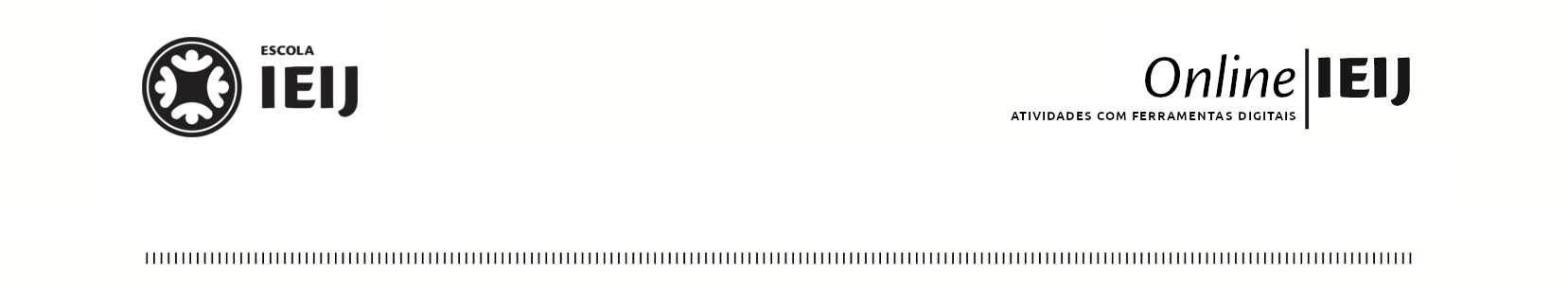 OUTONO, 2020.  LONDRINA, 27 DE ABRIL.	NOME:_____________________________________________________TURMA: 1º ANO P O R T U G U Ê S  -  A L F A B E T O	2	D O	E L E F A N T I N H O	N O	P O Ç O 11 RETIRADA DO LIVRO CADERNO DE ATIVIDADES DIDÁTICAS, 2018 - GEEMPA1) OBSERVAR O ALFABETO 2  PARA COMPLETAR COM A LETRA MAIÚSCULA, AS DUPLAS DAS ETIQUETAS PARA FORMAR O PAR CORRETAMENTE:2) C O M P L E T A R   A   PARTE  D A   H I S T Ó R I A : 	R EPRESENTAR A PARTE DA HISTÓRIA QUE VOCÊ COMPLETOU ACIMA.A - a - B -b -C - CONSEGUIRAM - CABRA- CACHORRO-      CHEGOUc - conseguiram-cabra-cachorro-chegouD - DENTROd - dentroE - ENTÃOe - entãoF - f - G -g -H -HISTÓRIAh - históriaI -i -J -JUNTOSj - juntosK -k -L -l -M -m -N -NUNCAn - nuncaO -OVELHAo - ovelhaP - PORCOp - porcoQ - q - R -RATO- RIRAMr - rato- riramS - s - T – TIRAR-TODOSt - tirar-todosU -u -V -VACAv - vacaW -w -X -x -Y -y -Z -z -